** Risk düzeyi görevin ve belirlenen risklerin durumuna göre Yüksek, Orta veya Düşük olarak belirlenecektir.Hazırlayan                                                                                                                                         OnaylayanGülseren GÜMÜŞER											Prof.Dr. Murat GÜNEYFakülte Sekreteri   												     Dekan Vekili                 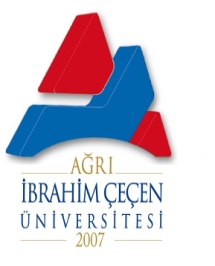 HASSAS GÖREV LİSTESİİlk Yayın Tarihi:.24/03./2017HASSAS GÖREV LİSTESİGüncelleme Tarihi: 01/06/2021HASSAS GÖREV LİSTESİİçerik Revizyon No:      01/06/2021HASSAS GÖREV LİSTESİSayfa No:1  Birimi :  ECZACILIK FAKÜLTESİ  Birimi :  ECZACILIK FAKÜLTESİ  Birimi :  ECZACILIK FAKÜLTESİ  Birimi :  ECZACILIK FAKÜLTESİ  Birimi :  ECZACILIK FAKÜLTESİAlt Birimi :  İDARİ VE MALİ İŞLERDEN SORUMLU DEKAN YARDIMCISINA AİT HASSAS GÖREVLERAlt Birimi :  İDARİ VE MALİ İŞLERDEN SORUMLU DEKAN YARDIMCISINA AİT HASSAS GÖREVLERAlt Birimi :  İDARİ VE MALİ İŞLERDEN SORUMLU DEKAN YARDIMCISINA AİT HASSAS GÖREVLERAlt Birimi :  İDARİ VE MALİ İŞLERDEN SORUMLU DEKAN YARDIMCISINA AİT HASSAS GÖREVLERAlt Birimi :  İDARİ VE MALİ İŞLERDEN SORUMLU DEKAN YARDIMCISINA AİT HASSAS GÖREVLERHassas GörevlerHassas Görevi Olan Personel Ad-SoyadıRisk Düzeyi**Görevin Yerine Getirilmeme SonucuProsedürü                                                                     ( Alınması Gereken Önlemler veya Kontroller)Yükseköğretim Kanunu'nun 4. ve 5. maddelerinde belirtilen amaç ve ilkelerini bilmeDekanın bulunmadığı zamanlarda Fakülte Akademik Kurulu, Fakülte Kurulu ve Fakülte Yönetim Kurulu gibi kurullara başkanlık etme yeteneği ve öngörüsüne sahip olmaFakülte binalarının kullanım ve onarım planlarının yürütümü ile odaların dağıtımını koordine edebilme yeteneği ve öngörüsüne sahip olmaTahakkuk, ayniyat ve teknik hizmetleri denetleme yeteneği ve öngörüsüne sahip olmaİkinci öğretim çalışmalarının yürütülmesi, Fakülte ihtiyaçlarının karşılanması, görevli personelin seçimi ve denetlenme yeteneği ve öngörüsüne sahip olmaTemizlik hizmetler ile çevre düzenlemelerinin kontrolünü sağlama yeteneği ve öngörüsüne sahip olmaSatın alma ve ihale çalışmalarını denetlenme yeteneği ve öngörüsüne sahip olma Doç. Dr. Mucip GENİŞELYüksekEğitim öğretimin aksaması, kurumsal hedeflere ulaşmada aksaklıklar yaşanması, kurumsal temsil ve yetkinlikte sorunlar yaşanmasıKurulların ve idari işlerin aksaması ile hak kaybıFiziki sorunlar ile hak kaybının ortaya çıkmasıGünlük iş akışı ve idari işlerin aksaması, hak kaybının oluşmasıİlgili maddeler ve gereklilikleri konusunda bilgilendirilme yönünde gerekli çalışmaların tamamlanmasıZamanında kurullara başkanlık etmekBölümler ve idari birimlerle irtibat içerisinde gerekli düzenlemeleri yapmakİş akış süreçlerinin zamanında birimlerde yerine getirilmesi, belgelerin düzenlenmesi ve ilgili yerlere ulaştırılması, teknik kullanım cihazlarının zamanında bakımlarının gerçekleştirilmesi ve eksiklerin giderilmesiBölümler ve idari birimlerle irtibat içerisinde gerekli düzenlemelerin yapılmasıAlt Birimi :  EĞİTİMDEN SORUMLU DEKAN YARDIMCISINA AİT HASSAS GÖREVLERAlt Birimi :  EĞİTİMDEN SORUMLU DEKAN YARDIMCISINA AİT HASSAS GÖREVLERAlt Birimi :  EĞİTİMDEN SORUMLU DEKAN YARDIMCISINA AİT HASSAS GÖREVLERAlt Birimi :  EĞİTİMDEN SORUMLU DEKAN YARDIMCISINA AİT HASSAS GÖREVLERAlt Birimi :  EĞİTİMDEN SORUMLU DEKAN YARDIMCISINA AİT HASSAS GÖREVLERYükseköğretim Kanunu'nun 4. ve 5. maddelerinde belirtilen amaç ve ilkelerini bilmeDekanın bulunmadığı zamanlarda Fakülte Akademik Kurulu, Fakülte Kurulu ve Fakülte Yönetim Kurulu gibi kurullara başkanlık etme yeteneği ve öngörüsüne sahip olmaDers planları, dersliklerin dağıtımı, sınav programları ile ilgili çalışmaları planlamak, bu işler için oluşturulacak gruplara başkanlık edebilme yeteneği ve öngörüsüne sahip olmaÖğrenci sayılarını, başarı durumunu izlemek ve istatistikleri denetleme yeteneği ve öngörüsüne sahip olmaYatay geçiş, dikey geçiş, çift ana dal, yabancı öğrenci kabulü ile ilgili çalışma ve takibin denetlenme yeteneği ve öngörüsüne sahip olmaÖğrenci soruşturma dosyalarını izlemek, kurulacak komisyonlara başkanlık etme yeteneği ve öngörüsüne sahip olmaÖğrenci kulüplerinin ve öğrencilerin düzenleyeceği her türlü etkinliği denetlenme yeteneği ve öngörüsüne sahip olmaÖğrenci sorunlarını dekan adına dinlemek ve çözüme kavuşturma yeteneği ve öngörüsüne sahip olma Doç. Dr. Tuba AYDINYüksekEğitim öğretimin aksaması, kurumsal hedeflere ulaşmada aksaklıklar yaşanması, kurumsal temsil ve yetkinlikte sorunlar yaşanmasıKurulların ve idari işlerin aksaması ile hak kaybıKaliteli eğitimin verilememesi, haksız ders dağılımı olması durumunda hak ve adalet kaybı.Öğrenci-öğretim elemanı eşitsizliğinde verimli ders vermeme. Öğrencilerin başarısızlık oranının yüksek olmasıİlgili maddeler ve gereklilikleri konusunda bilgilendirilme yönünde gerekli çalışmaların tamamlanmasıZamanında kurullara başkanlık etmekBölümler ve idari birimlerle irtibat içerisinde gerekli düzenlemeleri yapmak ve sıkı kontrol sisteminin geliştirilmesiÖğretim elemanı temin etmek. Öğrenci sayılarının normalleşmesi için üst birimlerle irtibat halinde olmak.Alt Birimi :  FAKÜLTE SEKRETERİNE AİT HASSAS GÖREVLERAlt Birimi :  FAKÜLTE SEKRETERİNE AİT HASSAS GÖREVLERAlt Birimi :  FAKÜLTE SEKRETERİNE AİT HASSAS GÖREVLERAlt Birimi :  FAKÜLTE SEKRETERİNE AİT HASSAS GÖREVLERAlt Birimi :  FAKÜLTE SEKRETERİNE AİT HASSAS GÖREVLERGörevden ayrılan personelin yerine görevlendirme yapabilme yeteneği ve öngörüsüne sahip olma Fakülte Kurulu, Fakülte Yönetim Kurulu ve Disiplin Kurulu kararlarının yazılması yeteneği ve öngörüsüne sahip olmaKanun, yönetmelik ve diğer mevzuatın takibi ve uygulanması yeteneği ve öngörüsüne sahip olmaKadro talep  çalışmaları yeteneği ve öngörüsüne sahip olmaBütçenin hazırlanması ve yönetimi yeteneği ve öngörüsüne sahip olmaGizli yazıların hazırlanması yeteneği ve öngörüsüne sahip olmaGülseren GÜMÜŞERYüksekGörevin aksamasıZaman kaybıHak kaybı, yanlış işlem, kaynak israfıHak kaybıBütçe açığı ve hak kaybı İtibar ve güven kaybıBirimler arası koordinasyon sağlanması ve görevlendirmelerin zamanında yapılmasıZamanında görevi yerine getirmekYapılan değişiklikleri takip etmekPlanlı ve programlı bir şekilde yürütmekAlt Birimi :  BÖLÜM BAŞKANINA AİT HASSAS GÖREVLERAlt Birimi :  BÖLÜM BAŞKANINA AİT HASSAS GÖREVLERAlt Birimi :  BÖLÜM BAŞKANINA AİT HASSAS GÖREVLERAlt Birimi :  BÖLÜM BAŞKANINA AİT HASSAS GÖREVLERAlt Birimi :  BÖLÜM BAŞKANINA AİT HASSAS GÖREVLERYükseköğretim Kanunu'nun 4. ve 5. maddelerinde belirtilen amaç ve ilkelerini bilmeDer programı ve ders görevlendirmelerinin adil, objektif ve öğretim elemanlarının bilim alanlarına uygun olarak yapılmasını sağlama yeteneği ve öngörüsüne sahip olmaDers dağılımı ile bölüm kadro yapısı arasındaki eşgüdümü denetlemek ve kadro ihtiyacını belirleme yeteneği ve öngörüsüne sahip olmaBölüm faaliyet, stratejik plan, performans kriterlerinin hazırlanmasını sağlama yeteneği ve öngörüsüne sahip olmaErasmus, Farabi gibi değişim programlarıyla ilgili çalışmaları yürütme yeteneği ve öngörüsüne sahip olmaBölümde yapılması gereken seçim ve görevlendirmelerin Dekanlıkla irtibat kurularak zamanında yapılmasını sağlama yeteneği ve öngörüsüne sahip olmaÖğrencilerin başarı durumlarını izlemek, bunların sonuçlarını değerlendirmek, birim içi ve Dekanlık kapsamında bilgilendirme ve değerlendirme yapma yeteneği ve öngörüsüne sahip olmaÖzürlü ve yabancı uyruklu öğrencilerin sorunlarıyla ilgilenme yeteneği ve öngörüsüne sahip olmaRaporlu ve izinli öğrencilerin durumlarını değerlendirme yeteneği ve öngörüsüne sahip olmaEk ders ödemeleri ile ilgili belgeleri zamanında Dekanlığa ulaştırma yeteneği ve öngörüsüne sahip olmaLisansüstü programların düzenli şekilde yürütülmesini sağlama yeteneği ve öngörüsüne sahip olmaÖğrenci danışmanlık hizmetlerini yapmak ve örencilerle toplantılar düzenleme yeteneği ve öngörüsüne sahip olmaBilimsel toplantılar düzenlemek, bölümün bilimsel araştırma ve yayın gücünü artırıcı teşvikte bulunma yeteneği ve öngörüsüne sahip olmaFakülte Kurulu toplantılarına katılarak bölümü temsil etme yeteneği ve öngörüsüne sahip olmaSınav programlarının hazırlanması yeteneği ve öngörüsüne sahip olmaAkademik yıla başlamadan önce bölüm akademik toplantısı yapma yeteneği ve öngörüsüne sahip olmaDönem sonu akademik ve genel durum değerlendirme toplantısının yapılma yeteneği ve öngörüsüne sahip olmaDoç. Dr. Mucip GENİŞEL      Doç. Dr. Hülya ÇELİKProf.Dr.Murat ŞENTÜRKYüksekEğitim öğretimin aksaması, kurumsal hedeflere ulaşmada aksaklıklar yaşanması, kurumsal temsil ve yetkinlikte sorunlar yaşanmasıEğitim-öğretimin aksaması, öğrenci hak kaybı, kurumsal hedeflerin yerine getirilememesiEğitim-öğretimin aksaması, mevcut öğretim üyelerine aşırı yük düşmesi, tüm zamanın eğitime verilmesinin zorunluluk haline gelmesi ve araştırma ve yayın yapmaya gerekli asgari zaman ve kaynağın aktarılamamasıEğitim-öğretimin aksaması, kurumsal hedeflere ulaşılamaması, verim düşüklüğüİlgili maddeler ve gereklilikleri konusunda bilgilendirilme için idari birimlerle irtibata geçmeAkademik kurul toplantılarının düzenli olarak yapılması, öğretim elemanları arasında koordinasyon sağlama, güncel kontrollerin yapılmasıAkademik kurul toplantılarının düzenli olarak yapılması, Öğretim elemanlarından ders yoğunluğu ve verimi hakkında geri bildirim alma, gerekli kontrol, temas, talep, iletişim ve yazışmaların yapılmasıBölüm akademik kurullarının zamanında toplanmasını sağlamak, dönem ve eğitim yılı ile ilgili gerekli işbölümü ve güncelleme paylaşımının yapılmasını sağlamakAlt Birimi :  ÖĞRETİM ÜYELERİNE AİT HASSAS GÖREVLERAlt Birimi :  ÖĞRETİM ÜYELERİNE AİT HASSAS GÖREVLERAlt Birimi :  ÖĞRETİM ÜYELERİNE AİT HASSAS GÖREVLERAlt Birimi :  ÖĞRETİM ÜYELERİNE AİT HASSAS GÖREVLERAlt Birimi :  ÖĞRETİM ÜYELERİNE AİT HASSAS GÖREVLERYükseköğretim Kanunu'nun 4. ve 5. maddelerinde belirtilen amaç ve ilkelerini bilmeDers içeriklerinin hazırlanması ve planlanması çalışmalarına katılmak, ders programlarının eksiksiz yürütülmesini sağlamak üzere hazır bulunma yeteneği ve öngörüsüne sahip olmaÖğrenci danışmanlık hizmetlerine katılmak, öğrencilerin bölüm ve çevreye uyum sağlamlarına yardımcı olma yeteneği ve öngörüsüne sahip olmaDekanlık ve Bölüm Başkanlığının ön gördüğü toplantılara (eğitim-öğretim, sosyal ve kültürel) katılmak, faaliyetlere destek verme yeteneği ve öngörüsüne sahip olmaBilimsel araştırmalar yapmak ve bilimsel alanda ulusal ve uluslararası kongreler düzenlenmesine yardımcı olma yeteneği ve öngörüsüne sahip olmaBölümde eğitim-öğretim faaliyeti, stratejik plan performans kriterleri gibi her yıl yapılması zorunlu çalışmalara destek verme yeteneği ve öngörüsüne sahip olmaErasmus, Farabi ve Mevlana gibi değişim programlarıyla ilgili çalışmaları yürütme yeteneği ve öngörüsüne sahip olmaEğitim-öğretim faaliyetlerinde akademik takvimin esas alınması ve zamanında uygulanması yeteneği ve öngörüsüne sahip olmaEngelli ve yabancı uyruklu öğrencilerin sorunlarıyla ilgilenme yeteneği ve öngörüsüne sahip olmaKaynakların verimli etkin ve ekonomik kullanılmasını sağlamak, çalışma odasının kullanılması ve korunması konusunda ilgililere yardımcı olma yeteneği ve öngörüsüne sahip olmaFakültenin Etik Kuralları'na uymak, iç kontrol faaliyetlerini desteklemek, hassas görevleri bulunduğunu bilmek ve buna göre hareket etme yeteneği ve öngörüsüne sahip olmaProf.Dr. Murat ŞENTÜRKDoç. Dr. Mucip GENİŞELDoç. Dr. Tuba AYDINDoç. Dr. Hülya ÇELİKDoç. Dr. Nashia ZİLBEYAZDr.Öğr.ÜyesiNaim UZUNDr.Öğr.ÜyesiYalçın KARAGÖZDr.Öğr.ÜyesiHarun ÜNDr.Öğr.ÜyesiAhmet Gökhan AĞGÜLDr.Öğr.ÜyesiBayram ALPARSLANDr.Öğr.ÜyesiSara TAŞKESENLİOĞLUYüksekEğitim öğretimin aksaması, kurumsal hedeflere ulaşmada aksaklıklar yaşanması, kurumsal temsil ve yetkinlikte sorunlar yaşanmasıBölüm akademik hedeflerine ulaşmada, derslerin düzenli ve eksiksiz yürütülmesinde sorunlar yaşanması, öğrenci hak kaybıÖğrenci hak kaybı, eğitim ve öğretimin aksaması, öğrencinin çevreyle ve kurumla uyum halinde bir öğrenim süreci yaşanmasında aksaklıklar yaşanmasıAkademik ve idari işlerin yürütülmesinde gerekli olan Dekanlık- Bölüm koordinasyonunda aksamalar doğması ve gerekli bilgi ve iletişim ağının sağlanamamasıBölüm öğretim üyelerinin ilgili maddeler ve gereklilikleri konusunda bilgilendirilmesi, durumun hassasiyeti bağlamında iletişim kurulmasıBölüm akademik çalışmalarının başkanlık ve üyeler arasında kurulan bir koordinasyonla yürütülmesi, ders içeriklerinin güncel ve yetkin hazırlanması ve ilgili komisyonların kurulup eşgüdüm sağlanmasıÖğrenciler için belirlenen danışman öğretim üyeleri/elemanlarının öğrencilere gerekli ve yeterli zamanlarda eğitim, öğretim, psikolojik vb. konularda destek sunulmasıGerekli koordinasyonun ve iletişim ağının kurulabilmesi ve buradan sağlanacak sinerjinin dinamizme edilebilmesi için öğretim üyelerine yazılı ve şifahen toplantıların önceden bildirilmesi, üyelerin de mazeretlerini önceden bildirmeleriAlt Birimi :  ÖĞRETİM GÖREVLİLERİNE AİT HASSAS GÖREVLERAlt Birimi :  ÖĞRETİM GÖREVLİLERİNE AİT HASSAS GÖREVLERAlt Birimi :  ÖĞRETİM GÖREVLİLERİNE AİT HASSAS GÖREVLERAlt Birimi :  ÖĞRETİM GÖREVLİLERİNE AİT HASSAS GÖREVLERAlt Birimi :  ÖĞRETİM GÖREVLİLERİNE AİT HASSAS GÖREVLERYükseköğretim Kanunu'nun 4. ve 5. maddelerinde belirtilen amaç ve ilkelerini bilmeDekan, Dekan Yardımcıları, Bölüm Başkanı, Bölüm Başkan Yardımcıları, Anabilim Dalı Başkanının vereceği akademik ve idari işleri yapma yeteneği ve öngörüsüne sahip olmaDekanlık ve Bölüm Başkanlığının ön gördüğü toplantılara (eğitim-öğretim, sosyal ve kültürel) katılmak, faaliyetlere destek verme yeteneği ve öngörüsüne sahip olmaEğitim-öğretim faaliyetlerinde akademik takvimin esas alınması ve zamanında uygulanması yeteneği ve öngörüsüne sahip olmaKaynakların verimli etkin ve ekonomik kullanılmasını sağlama yeteneği ve öngörüsüne sahip olmaÖğr. Gör.Dilan ÖZMEN ÖZGÜNYüksekEğitim öğretimin aksaması, kurumsal hedeflere ulaşmada aksaklıklar yaşanması, kurumsal temsil ve yetkinlikte sorunlar yaşanmasıAkademik ve idari işlerde aksamaGüven ve itibar kaybı, başarı kaybı, tercih edilme konusunda geriye düşmeBölüm öğretim görevlilerinin ilgili maddeler ve gereklilikleri konusunda bilgilendirilmesi, durumun hassasiyeti bağlamında iletişim kurulmasıAnabilim Dalı Başkanı, Bölüm Başkanı Dekan ve Dekan yardımcılarının vereceği akademik ve idari işleri titizlikle yerine getirir. Mazereti olması halinde bunu önceden bildirir.Gerekli koordinasyonun ve iletişim ağının kurulabilmesi ve buradan sağlanacak sinerjinin dinamizme edilebilmesi için öğretim üyelerine yazılı ve şifahen toplantıların önceden bildirilmesi, üyelerin de mazeretlerini önceden bildirmeleriEğitim-öğretim başlamadan akademik takvimin incelenmesi, ders programlarının ve sınav uygulamalarının planlanmasıAlt Birimi :  ARAŞTIRMA  GÖREVLİLERİNE AİT HASSAS GÖREVLERAlt Birimi :  ARAŞTIRMA  GÖREVLİLERİNE AİT HASSAS GÖREVLERAlt Birimi :  ARAŞTIRMA  GÖREVLİLERİNE AİT HASSAS GÖREVLERAlt Birimi :  ARAŞTIRMA  GÖREVLİLERİNE AİT HASSAS GÖREVLERAlt Birimi :  ARAŞTIRMA  GÖREVLİLERİNE AİT HASSAS GÖREVLERYükseköğretim Kanunu'nun 4. ve 5. maddelerinde belirtilen amaç ve ilkelerini bilmeMezuniyet töreni ve uyum programı ile ilgili verilen görevleri  yapma yeteneği ve öngörüsüne sahip olmaSpor şenliklerinde fakülteyi temsil eden öğrenci gruplarına önderlik etme yeteneği ve öngörüsüne sahip olmaDers ve sınav programlarının hazırlanması çalışmalarına katılmak ve sınavlarda gözetmenlik yapma yeteneği ve öngörüsüne sahip olmaBölümün eğitim-öğretim faaliyetleri stratejik plan, performans kriterleri gibi her yıl yapılması zorunlu çalışmalarına katılma yeteneği ve öngörüsüne sahip olmaArş. Gör.Berna ÖZTÜRK KARAGÖZArş. Gör.Özlem ÇULCUArş. Gör.M. Sait ERTUĞRULArş. Gör.Nagihan KARAGÖLArş. Gör.Merve HAZAR        Arş. Gör.Ahmet Bora YAVUZ(Görevlendirme)YüksekEğitim öğretimin aksaması, kurumsal hedeflere ulaşmada aksaklıklar yaşanması, kurumsal temsil ve yetkinlikte sorunlar yaşanmasıMezuniyet töreni ve uyum programlarında aksamaSpor Faaliyetlerinde aksama, sporcu öğrenciler arası sorunlar çıkma riskiDers ve Sınav programlarında ve akademik işleyişte aksamaBölüm öğretim üyelerinin ilgili maddeler ve gereklilikleri konusunda bilgilendirilmesi, durumun hassasiyeti bağlamında iletişim kurulmasıBölüm başkanlığı tarafından görevlendirilen araştırma görevlileri mezuniyet töreni provalarında ve törende öğrencilerin başında bulunarak etkinliğin sağlıklı işlemesine katkı sağlar.Dekanlık tarafından görevlendirilen araştırma görevlileri fakülteyi temsil eden spor takımlarının hazırlanmasında antrenörlük danışmanlık vs. görevleri üstlenirBölüm sınav ve ders programlarını hazırlayacak komisyona yardımcı olmakAlt Birimi :  DEKANLIK  TAHAKKUK  BİRİMİNE  AİT HASSAS GÖREVLERAlt Birimi :  DEKANLIK  TAHAKKUK  BİRİMİNE  AİT HASSAS GÖREVLERAlt Birimi :  DEKANLIK  TAHAKKUK  BİRİMİNE  AİT HASSAS GÖREVLERAlt Birimi :  DEKANLIK  TAHAKKUK  BİRİMİNE  AİT HASSAS GÖREVLERAlt Birimi :  DEKANLIK  TAHAKKUK  BİRİMİNE  AİT HASSAS GÖREVLERMaaş hazırlamasında özlük haklarının zamanında temin edilmesi  yeteneği ve öngörüsüne sahip olmaMaaş hazırlanması sırasında kişilerden kesilen kesintilerin doğru ve eksiksiz yapılması yeteneği ve öngörüsüne sahip olmaÖdeme emri belgesi düzenlemesi yeteneği ve öngörüsüne sahip olmaSGK’na elektronik ortamda gönderilen keseneklerin doğru, eksiksiz ve zamanında gönderilmesİ yeteneği ve öngörüsüne sahip olmaDekanlığın bütçesini hazırlama yeteneği ve öngörüsüne sahip olmaSatın alma evrakının hazırlanması yeteneği ve öngörüsüne sahip olmaDoğum ve ölüm yardımlarını tahakkuk evraklarını hazırlama yeteneği ve öngörüsüne sahip olmaGökhan CERŞİTYüksekHak kaybı oluşmasıKam-u ve kişi zararıKamu zararına sebebiyet verme riskiKamu zararına ve kişi sebebiyet verme riski kişi başı bir asgari ücret cezasıBütçe eksik hazırlanırsa kamudan gelen para eksik olurBirimler arası koordinasyon sağlanmasıBirimler arası koordinasyon sağlanması ve bilinçli hareket edilmesiKontrollerin doğru yapılmasıHata kabul edilemez.Alt Birimi :   DEKANLIK  TAŞINIR KAYIT ve KONTROL YETKİLİSİNE AİT HASSAS GÖREVLERAlt Birimi :   DEKANLIK  TAŞINIR KAYIT ve KONTROL YETKİLİSİNE AİT HASSAS GÖREVLERAlt Birimi :   DEKANLIK  TAŞINIR KAYIT ve KONTROL YETKİLİSİNE AİT HASSAS GÖREVLERAlt Birimi :   DEKANLIK  TAŞINIR KAYIT ve KONTROL YETKİLİSİNE AİT HASSAS GÖREVLERAlt Birimi :   DEKANLIK  TAŞINIR KAYIT ve KONTROL YETKİLİSİNE AİT HASSAS GÖREVLERTaşınır malların ölçerek sayarak teslim alınması depoya yerleştirilmesi yeteneği ve öngörüsüne sahip olmaMuayene ve kabul işlemi hemen yapılamayan taşınırları kontrol ederek teslim almak, bunların kesin kabulü yapılmadan kullanıma verilmesini önleme yeteneği ve öngörüsüne sahip olmaTaşınırların giriş ve çıkışına ilişkin kayıtları tutmak, bunlara ilişkin belge ve cetvelleri düzenlemek ve taşınır yönetim hesap cetvellerini oluşturma yeteneği ve öngörüsüne sahip olmaTaşınırların yangına, ıslanmaya, bozulmaya, çalınmaya ve benzeri tehlikelere karşı korunması için gerekli tedbirleri almak ve alınmasını sağlama  yeteneği ve öngörüsüne sahip olmaAmbar sayımını ve stok kontrolünü yapmak, harcama yetkilisince belirlenen asgarî stok seviyesinin altına düşen taşınırları harcama yetkilisine bildirme yeteneği ve öngörüsüne sahip olmaKullanımda bulunan dayanıklı taşınırları bulundukları yerde kontrol etmek, sayımlarını yapmak ve yaptırmak yeteneği ve öngörüsüne sahip olmaHarcama biriminin malzeme ihtiyaç planlamasının yapılmasına yardımcı olma yeteneği ve öngörüsüne sahip olmaGökhan CERŞİT YüksekMali kayıp menfaat sağlama, yolsuzlukKamu zararına sebebiyet verme riskiBirimdeki taşınırların kontrolünü sağlayamama zamanında gerekli evrakların düzenlenememesi kamu zararıKamu zararına sebebiyet verme riskiKontrollerin ehil kişilerce doğru yapılmasıKontrollerin ehil kişilerce yapılması, işlem basamaklarına uygun hareket edilmesiTaşınırların giriş ve çıkış işlemleri bekletilmeden anında yapılması, gerekli belge ve cetveller düzenli tutulmasıKontrollerin doğru yapılması, gerekli tedbirlerin alınarak taşınırların emniyete alınmasıAlt Birimi :   ÖZLÜK İŞLERİ BİRİMİNE AİT HASSAS GÖREVLERAlt Birimi :   ÖZLÜK İŞLERİ BİRİMİNE AİT HASSAS GÖREVLERAlt Birimi :   ÖZLÜK İŞLERİ BİRİMİNE AİT HASSAS GÖREVLERAlt Birimi :   ÖZLÜK İŞLERİ BİRİMİNE AİT HASSAS GÖREVLERAlt Birimi :   ÖZLÜK İŞLERİ BİRİMİNE AİT HASSAS GÖREVLERAkademik personelin sicil raporlarının temini, muhafaza edilmesi ve kontrolü yeteneği ve öngörüsüne sahip olmaÖğretim elemanlarının görev süresi uzatımı işlemleri yeteneği ve öngörüsüne sahip olma1416 Sayılı Kanun uyarınca yapılan işlemler yeteneği ve öngörüsüne sahip olmaAkademik personel ayırma/ilişik kesme işlemleriAskerlik yazışmaları yeteneği ve öngörüsüne sahip olmaAkademik kadrolar ile ilgili ilan çalışmaları yapma yeteneği ve öngörüsüne sahip olmaFakülte kadrosunda olan akademik personelin SGK tescil işlemleri yeteneği ve öngörüsüne sahip olmaSüreli yazıları takip etme yeteneği ve öngörüsüne sahip olmaBüroya gelen evrakların genel takibini yapma yeteneği ve öngörüsüne sahip olma   Neval GÖNÜLYüksekYasalara uymama,Hak kaybıMevzuata uyulmasını sağlamakTakip işlemlerinin yasal süre içerisinde yapılmasıAlt Birimi :   DEKANLIK YAZI İŞLERİ BİRİMİNE AİT HASSAS GÖREVLERAlt Birimi :   DEKANLIK YAZI İŞLERİ BİRİMİNE AİT HASSAS GÖREVLERAlt Birimi :   DEKANLIK YAZI İŞLERİ BİRİMİNE AİT HASSAS GÖREVLERAlt Birimi :   DEKANLIK YAZI İŞLERİ BİRİMİNE AİT HASSAS GÖREVLERAlt Birimi :   DEKANLIK YAZI İŞLERİ BİRİMİNE AİT HASSAS GÖREVLERGelen giden evrakları titizlikle takip edip dağıtımını zimmetle yapma yeteneği ve öngörüsüne sahip olmaYapılacak toplantıların gündemlerini zamanında öğretim üyelerine bildirme yeteneği ve öngörüsüne sahip olmaFakülte ilgili her türlü bilgi ve belgeyi korumak ilgisiz kişilerin eline geçmesini önleme yeteneği ve öngörüsüne sahip olmaSüreli yazıları takip etme yeteneği ve öngörüsüne sahip olmaFakülte etik kurallarına uymak, iç kontrol faaliyetlerini desteleme yeteneği ve öngörüsüne sahip olmaÖğrenci disiplin işlemlerini takip edip, ilgili yerlere bilgi verme yeteneği ve öngörüsüne sahip olmaÖğrencilerle ilgili her türlü belgeyi zamanında gönderme yeteneği ve öngörüsüne sahip olmaDönem sonu ve yılsonunda büro içerisinde gerekli düzenlemeyi sağlama yeteneği ve öngörüsüne sahip olmaNeval GÖNÜL Yüksekİşlerin aksaması ve evrakların kaybolmasıToplantıların aksaması veya yapılamamasıHak kaybı, aranan bilgi ve belgeye ulaşılamamasıİşlerin aksaması ve evrakların kaybolmasıEvrakların takibiİş akışının titizlikle takibiYapılan işin önemine dair idrakin tekrar gözden geçirilmesiSüreli yazılara zamanında cevap verilmesiAlt Birimi :   BÖLÜM SEKRETERLİĞİNE AİT HASSAS GÖREVLERAlt Birimi :   BÖLÜM SEKRETERLİĞİNE AİT HASSAS GÖREVLERAlt Birimi :   BÖLÜM SEKRETERLİĞİNE AİT HASSAS GÖREVLERAlt Birimi :   BÖLÜM SEKRETERLİĞİNE AİT HASSAS GÖREVLERAlt Birimi :   BÖLÜM SEKRETERLİĞİNE AİT HASSAS GÖREVLERBölüm ile ilgili yazışmaların zamanında yapılması yeteneği ve öngörüsüne sahip olmaBölüm kurulu çağrılarının yapılması, kurul kararlarının yazılması ve ilgililere tebliğ edilmesi yeteneği ve öngörüsüne sahip olmaBölüm Başkanlığı demirbaş eşyasına sahip çıkmak yeteneği ve öngörüsüne sahip olmaBölüm öğretim elemanı F1 ve F2 formlarının uygun olarak hazırlanması yeteneği ve öngörüsüne sahip olmaBölüm Başkanlığına ait resmi bilgi ve belgelerin muhafazası ve bölümle ilgili evrakların arşivlenmesi yeteneği ve öngörüsüne sahip olmaEğitim -Öğretim ile ilgili ders görevlendirme, haftalık ders programı ve sınav programının zamanında yapılmasına yardımcı olmak yeteneği ve öngörüsüne sahip olmaGiden-gelen evrak gibi Bölüm yazışmalarının sistematik yedeklemesinin yapılması yeteneği ve öngörüsüne sahip olmaNeval GÖNÜL YüksekKarışıklığa sebebiyet vermekKurul toplantılarının aksaması, zaman kaybıKamu ve kişi zararıBölüm öğretim elemanlarının ders ücreti alamamasına sebebiyet vermekBölüm içi koordinasyonun sağlanmasıBölüm içi koordinasyonun sağlanması ve hatanın olmamasıKontrollerin doğru yapılması